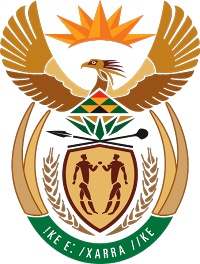 MINISTRY FOR COOPERATIVE GOVERNANCE AND TRADITIONAL AFFAIRSNATIONAL ASSEMBLYQUESTIONS FOR WRITTENQUESTION NUMBER 2016/303DATE OF PUBLICATION:  19 FEBRUARY 2016Mr K P Robertson (DA) to ask the Minister of Cooperative Governance and Traditional Affairs:Does each metropolitan municipality have a service level agreement with the relevant provincial department of health for the provision of clinic services; if not, why not; if so, (a) how many (i) clinics, (ii) health centres, (iii) satellite clinics, (iv) mobile clinics and (v) male health clinics are run by each metropolitan municipality, (b) what services do they offer, (c) how many new clinics have been built since 1 June 2011 and (d) what is each metropolitan municipality’s budget for health infrastructure upgrades in the 2015-16 financial year?NW312EREPLY:The information requested by the Honourable Member is not readily available within the Department.  The Department thus made a request to Metropolitan Municipalities to provide the relevant information.  Information was received from the following Metropolitan Municipalities: (BCMM)The BCMM does not provide Primary Health Care Services, hence there is no service level agreement with the relevant provincial department of health.  This function was provincialized and devolved to the , Department of Health. CITY OF  (CoT)A Service Level Agreement between the Gauteng Department of Health and the CoT for the provision of Primary Health Care is available and signed.The City is rendering Primary Health Care services in 26 fixed facilities;  Operating hours are from 07:30 – 16:00, Monday to Friday;  2 mobile units and 1 satellite clinic;  Extended service hours are rendered on Saturdays from 08:00 to 13:00 in a selected 13 facilities to accommodate those clients that could not manage to visit the clinic during week days.Full comprehensive PHC package is rendered in 26 facilities.9 Clinics were built and upgraded, namely:  Lotus, , Doornpoort, Gazankulu, , Stanza Bopape, Olievenhoutbosch, Zithobeni and Soshanguve JJ.The CoT allocated R43 million towards the construction and upgrade of three clinics, namely: Soshunguwe, Gazankulu and Zithobeni during the 2015-16 financial year.  The projects are all in the final phase of construction and upgrading.The  manages ninety one (91) Primary Health Care Services as at February 2016 as indicated in the table below.	All Community Health Centres and Medical Male Circumcision Sites are managed by the Gauteng Department of Health.  The Primary Health Care Facilities managed by the  render health services relevant for the type of facility as defined in the Primary Health Care Core Package of Services, namely:Clinics: Render the basic range of Primary Health Care Services as follows: Child Health Services: Expanded Programme on Immunization;Vitamin A supplementation;Protein Energy Malnutrition Programme; Integrated Management of Childhood Illnesses; andGrowth monitoring and developmental screening.Women and Maternal Health Services: Reproductive Health including Family Planning;Cervical cancer screening;Antenatal Care Services;Prevention of Mother-to-Child Transmission of HIV; Postnatal Care Services; andCounselling and referral for Termination of Pregnancy.Men’s’ Reproductive Health:  Prostate cancer screening (Selected facilities).HIV, AIDS, Sexually Transmitted Infections and Tuberculosis Programme: Health and HIV Counselling and Testing;Elimination of Mother-to-Child-Transmission of HIV;Antiretroviral Therapy;Post Exposure Prophylaxis;Comprehensive Care, Management and Treatment of HIV Positive clients and treatment of opportunistic infections; Management of Sexually Transmitted infections; andTuberculosis Control Programme.Acute and Chronic Diseases Management:  Acute Curative Care;Management of Chronic Diseases. Specialised Services: Primary Mental Health Services; andSecondary Level Mental Health Services (Selected facilities);Health Information, Education and CommunicationMulti-sectoral HIV/AIDS Programme: Door-to-Door Ward-based HIV/AIDS Education and awareness programme;Stakeholder engagements including traditional health practitioners and vulnerable and marginalized groups;Health awareness and screening programme; and  AIDS Council. Twenty-one (21) new clinics, as listed in the table below, were built and they are all operational.  In the current financial year (2015-16), six (6) clinics are under construction.The budget for health infrastructure upgrades for 2015/16 is R96 727 171(ninety-six million, seven hundred and twenty-seven thousand, and one-hundred and seventy-one rand).	There is no Service Level Agreement between the Municipal Health Services of the Mangaung Metro and the Provincial Department of Health. (NMBM)Since July 2012 the NMBM is no longer providing Primary Health Care Services following the provincialisation of these services.  There is no Service Level Agreement in place since the above-mentioned date.  The only clinic service rendered by the NMBM is for Occupational Health Services for Municipal employees.PRIMARY HEALTH CARE FACILITIES BOTH PROVINCIAL AND EKURHULENI EXCLUDING MALE MEDICAL CIRCUMCISION SITES PRIMARY HEALTH CARE FACILITIES BOTH PROVINCIAL AND EKURHULENI EXCLUDING MALE MEDICAL CIRCUMCISION SITES PRIMARY HEALTH CARE FACILITIES BOTH PROVINCIAL AND EKURHULENI EXCLUDING MALE MEDICAL CIRCUMCISION SITES PRIMARY HEALTH CARE FACILITIES BOTH PROVINCIAL AND EKURHULENI EXCLUDING MALE MEDICAL CIRCUMCISION SITES FACILITY TYPEEMMGDoHGRAND TOTALCommunity Day Centre 22Community Health Centre (24-Hours) 77Clinic78381Satellite Clinic 11Mobile Clinic12214Grand Total9114105NEW PRIMARY HEALTH CARE FACILITIES 2011 TO DECEMBER 2015 NEW PRIMARY HEALTH CARE FACILITIES 2011 TO DECEMBER 2015 NEW PRIMARY HEALTH CARE FACILITIES 2011 TO DECEMBER 2015 NEW PRIMARY HEALTH CARE FACILITIES 2011 TO DECEMBER 2015 NEW PRIMARY HEALTH CARE FACILITIES 2011 TO DECEMBER 2015 Number Facility NameYear opened WardAddress1Katlehong North Clinic 201152 Katlehong2Phutanang Clinic 201184  Tsakane3Reedville Clinic201174Stands , Reedville4 Clinic201175Erf 1932,, 5Tsakane Ext 10 Clinic201186Stand 45522 & 45523, , Tsakane6Wannenburg Clinic201121C/o  and , Primrose7Ethafeni Clinic20121443 Bennin Steet, Ethafeni Section, 8Itireleng Clinic 2012132959 Posmor & , Phomolong Section, Chloorkop Ext 52, Tembisa9Tsakane Clinic (Ward 83)201283, Tsakane10Vosloorus Poly Clinic 201247New: Vosloorus ERF30, EXT1, Vosloorus11Alrapark Ext 3 Clinic  201488Cnr Sasstri and  Ext 3 Alra Park12Joy Clinic201467Erf 1343 Etwatwa West13Ramaphosa Clinic201442,  Ext 5 14Springs Clinic 201475Middle Six and , Springs 15Tamaho Clinic 201451Erf 2141 Nhlapo Section, Cnr. Sokele and , Katlehong16 Clinic201479, Kwa -Thema, Springs17Daveyton East Clinic 201568Stand No 869, Chris Hani, Ext 9 Daveyton East18Motsamai Clinic201550260 Motsamai Section Katlehong19Palmridge Clinic201558RE , Palmridge Community Centre, Palmridge20Tswelopele Clinic201544, Eastfield, Vosloorus21Villa Lisa Clinic201543, Villa LizaTOTAL 21